제 목: [안랩] 2020년 상반기 장기 6개월 인턴 모집 (서류모집: ~11/24) “안랩”이 2020년 상반기 장기 인턴을 모집합니다아래 Site에 접속하여 지원서 접수하기 바랍니다.https://ahnlab.recruiter.co.kr/app/jobnotice/view?systemKindCode=MRS2&jobnoticeSn=17424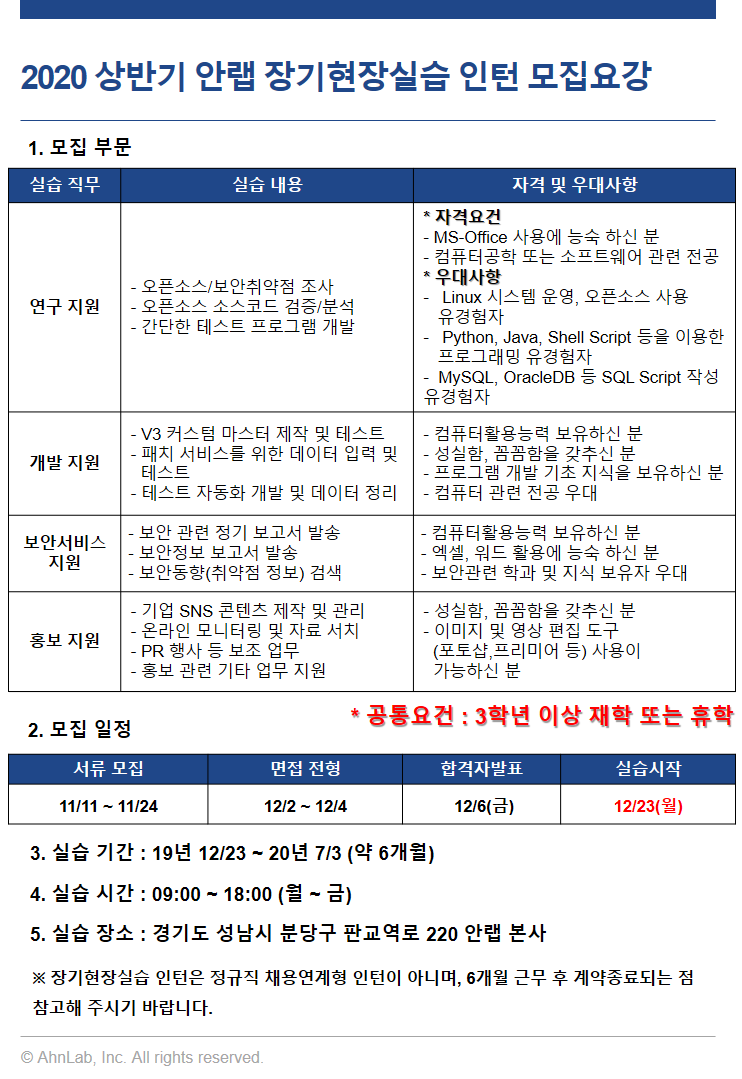 